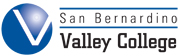 						COMPUTER SCIENCE 
                                                                    DEPARTMENT		CS 265 - STUDENT LEARNING OUTCOMES Analyze the efficiency of recursive algorithms.Below Expectations: With assistance interprets a recursive method.Meets Expectations: Analyzes a recursive method and accurately predicts its output.Exceeds Expectations: Evaluates recursive algorithms in terms of efficiency and time and space trade-offs.Assess the appropriateness of using recursion to solve a problem.Below Expectations: Explains the utility of recursion to solve certain problemsMeets Expectations: Compares and contrasts the trade-offs of recursive and non-recursive solutions.Exceeds Expectations: Justifies when to choose recursive solution over a non-recursive solution in terms of efficiency, Big-O, and comprehensibility.Compare and contrast a range of searching and sorting algorithms for time and space efficiencies.Below Expectations: Uses various searching and sorting algorithms, and investigates time and space tradeoffs.Meets Expectations:  Compares and contrasts a range of searching and sorting algorithms for time and space efficiencies.Exceeds Expectations: Critiques searching and sorting algorithms, including recursive solutions, for various algorithmic efficiencies and evaluates them in terms of Big-O.Create effective, efficient, and secure software reflecting standard principles of software assurance and software engineering.Below Expectations:  Calculates the risks and liabilities of a computer-based solution using standard software assurance and engineering principles.Meets Expectations: Creates an effective, efficient and secure solution, utilizing principles of software assurance and software engineering.Exceeds Expectations: Judges the safety and security of a software solution.Discuss and construct programming solutions using a variety of recursive techniques.Below Expectations: Converts a simple recursive algorithm into a working recursive method.Meets Expectations:  With guidance develops recursive programming solutions for applications that use data structures such as trees and lists.Exceeds Expectations: Independently designs and develops recursive programming solutions for applications that use backtracking and data structures such as trees and lists.Design and develop reusable software using appropriate data structures and templates.Below Expectations: Differentiates among the classic data structures and selects a suitable data structure for use in an application.Meets Expectations: With some guidance designs and develops applications using appropriate data structures for a given problem.Exceeds Expectations:  Independently designs and develops applications using appropriate data structures and incorporates reusable software components in the solution.Proactive the tenets of ethics and professional behavior promoted by computing societies; accept the professional responsibilities and liabilities associated with software development.Below Expectations: Studies the tenets of ethics and professional behavior promoted by international computing societies, such as ACM and IEEE-CS.Meets Expectations: Practices the tenet of ethics and professional behavior promoted by international computing societies, and recognizes the liabilities associated with software development.Exceeds Expectations:  Displays ethical and professional behavior associated with the responsibilities of software development.Use standard analysis and design techniques to produce a team developed, medium sized, secure software application that is fully implemented and formally tested.Below Expectations: As part of a team, produces an executable, medium-sized software application that meets some program requirements and includes design documentation and some evidence of testing.Meets:  As part of a team, produces a working, medium-sized software application on time that meets many program requirements including design and some test plan documentation.Exceeds Expectations: As part of a team, successfully develops a medium-sized, secure software application on time that meets all program requirements including design and formal test plan documentation.